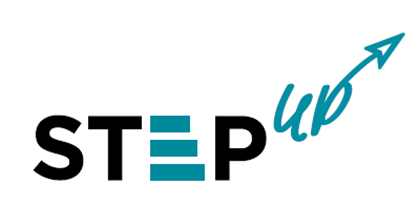 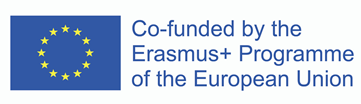 Training 4: SE HubsLeadership and managementPlease read the text “The three roles of social business leadership” and consider what qualities a good leader should have. The text can be found at the link: The three roles of social business leadership